The South West Clinical Senate plays a crucial role in healthcare improvement in the region. Our mission is to provide strategic, independent advice and leadership on the design of healthcare services, ensuring the best outcomes for patients across the South West region.The work of the South West Clinical Senate is delivered by the Senate Council which has its membership from senior clinicians and healthcare leaders from across the region. It is supported by the Senate Assembly which is made up of a wider group of healthcare professionals. We are always interested in hearing from healthcare professionals who are active in the delivery of health and care services and passionate about helping to shape healthcare in the South West region. Why Join Us?Help shape healthcare in the region: Contribute your expertise to the development of clinical advice on ‘wicked’ clinical issues in the region, and on significant service change and reconfiguration. Collaborate with Peers: Work alongside a diverse group of health and care professionals and patient partners across the region.Professional Development: Access to unique learning opportunities to develop strategic leadership skills and knowledge in the wider healthcare system.Our Impact and Success StoriesTransforming Healthcare through CollaborationThe South West Clinical Senate has been instrumental in shaping healthcare services in the region. Listed below is some of our recent work:Risk stratification and prioritisation of children and young people waiting lists. The recommendations contained within the report will help ensure that children and young people are appropriately prioritised and receive safe, high-quality, and timely care. This advice has been well-received by senior leadership in NHSE- SW and regional ICS Clinical leaders and the impact of this clinical advice continues to spread. The link to the Senate Council Recommendations ReportBuilding a sustainable NHS for the next 75 years The Senate Council met to discuss how a sustainable NHS might be built for the next 75 years against a backdrop of increasing high demand, workforce challenges, industrial action, and the legacy of the COVID-19 pandemic; that would enable innovation and support the restoration of evidence-based interventions. The output from this meeting is contained within a written Thought Piece, available to download on the South West Clinical Senate website.  The link to the Thought Piece Reducing and preventing harm from opioid medication for those living with pain. This deliberative topic emerged from conversations that the South West Clinical Senate had with the South West Health Innovation Network (formerly South West Academic Health Science Network) and the West of England Health Innovation Network (formerly West of England Academic Health Science Network). The recommendations contained within the report will help healthcare professionals, providers, and patients take positive steps to reduce harm from opioid prescribing for those living with pain. The link to the Senate Council Recommendations Report.For other Senate Council Recommendations, please go to our website. Senate Recommendations - South West Senate (swsenate.nhs.uk)Making a DifferenceOur members are at the heart of our success. By joining the South West Clinical Senate, you become part of a legacy of positive change and innovation in healthcare.Join the Senate Assembly: Applications are welcome from health and care professionals at a consultant level or equivalent, in the South West region. There is no cap to the number of Senate Assembly members. Join the Senate Council: The Council draws its membership from the Senate Assembly. Applicants who are not members of the Senate Assembly will be required to join the Senate Assembly as a first step.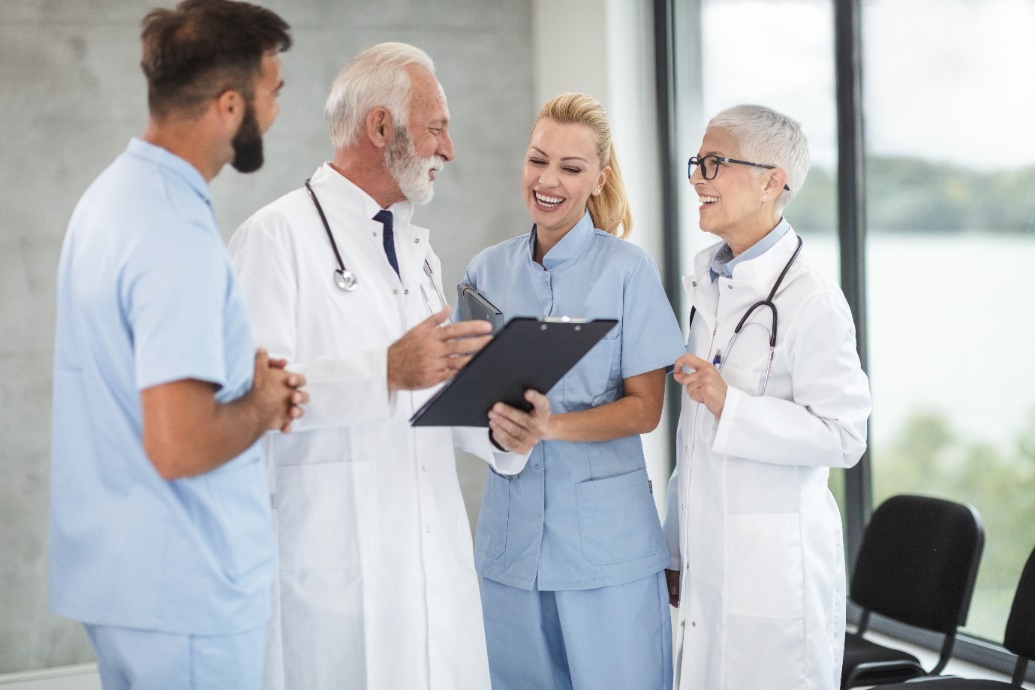 Image reference: See footnote Take the Next Step in Your Professional JourneyAre you ready to make a significant impact in the healthcare sector? Act Now! Join our Senate Assembly or Senate Council! Connect with us on social media: LinkedIn. This is the link to the South West Clinical Senate page on LinkedIn,X (formerly Twitter) This is the link to the South West Clinical Senate page on X (formerly Twitter)Visit our website to learn more about the Senate Assembly and Senate Council, the eligibility criteria, etc.: The link to the South West Clinical Senate websiteAny questions? Contact the Senate team at england.swclinicalsenate@nhs.netYour voice matters. Your expertise is invaluable. Come, be a part of the South West Clinical Senate community, and help to drive healthcare forward in the South West region.Get involved with the work of the South West Clinical SenateShape the Future of Healthcare in the South West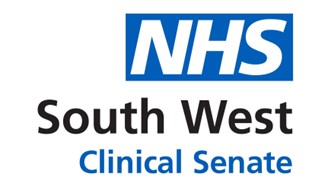 Apply to join our Senate Assembly or Senate Council. We have ongoing, open recruitment to the Senate Assembly. Visit our website for the application form, and to check for Senate Council vacancies.